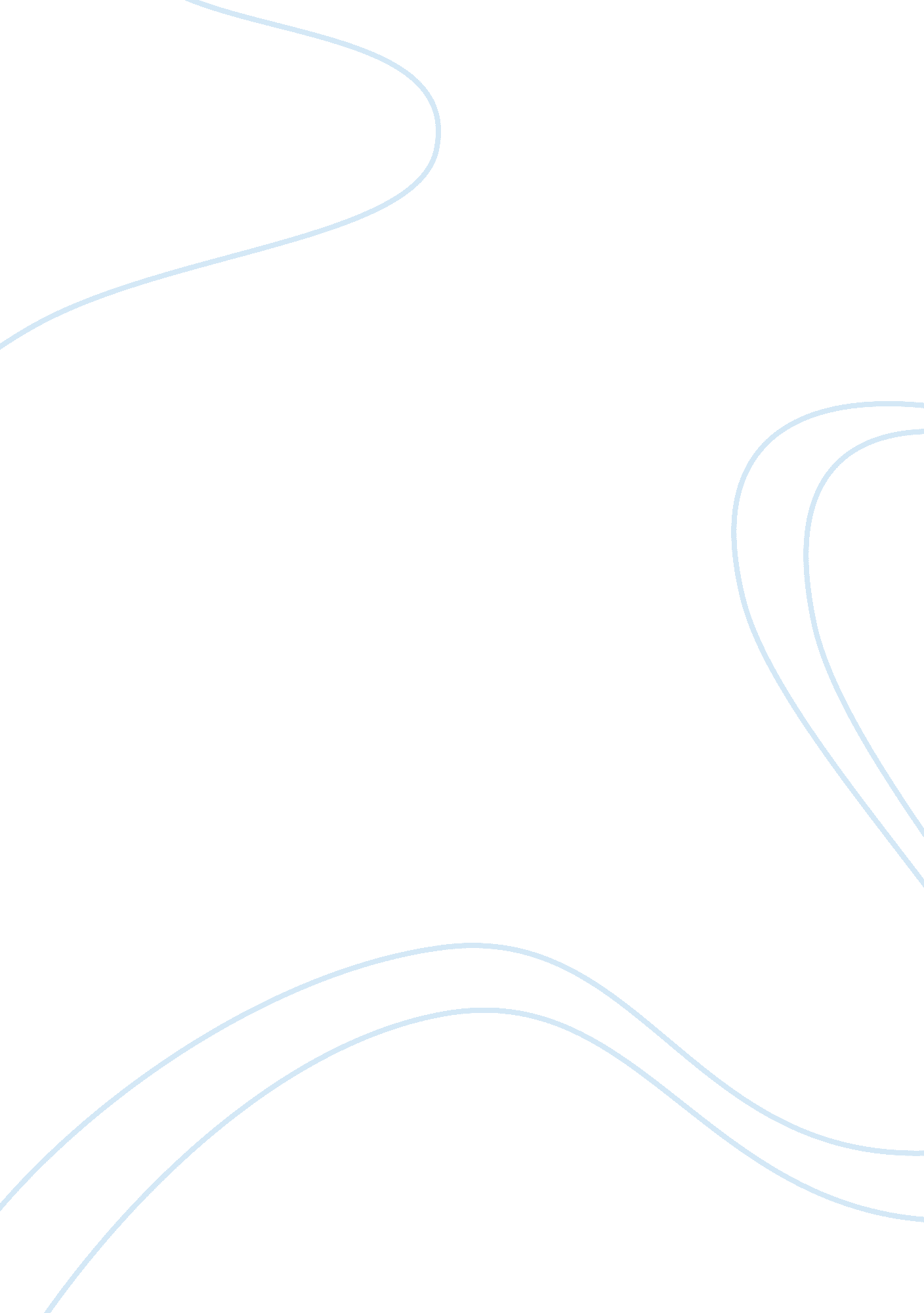 The internet: a network of networking technologiesTechnology, Internet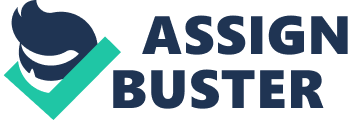 The Internet is a network of networks that consists of millions of private, public, academic, business, and government networks, of local to global scope, that are linked by a broad array of electronic, wireless and optical networking technologies. From work to school, living room to shopping malls and restaurants, Internet follows us everywhere and has become an essential part of our lives and In todays world, life without Internet cannot be imagined. In short, the Internet has conquered every field f life Ilke education and social networking. And Ilke most of the technologies, It has both advantages and consequences. You are slttlng In your living room at two In the morning and suddenly It pops up In your mind that you have your English assignment to be submitted tomorrow of which you have no clue at all as of what to do. You panic! And then suddenly you calm down at the very thought of the existence of the Internet. This is how the Internet aids education. Whether u want Information n a particular topic, an online lecture for better understanding or a list of universities u might want to apply for, u name it and the internet has it. Then internet provides us with platforms to get connected with friends and family and reduces the effect of geographical distances by proving facilities like video calls and sharing photos through facebook, twitter etc. It connects us with everything and keeps us updated on what is going on in the world out there. It kills boredom by roviding us with games, e-books, news and much more. It saves our cost and time by enabling us to buy goods and services online which is called e-commerce and also helps in advertising. With its many advantages, the internet also comes with some consequences. The underage can view content which is not appropriate for their age. It may be possible that the information provided over the internet be fictitious or flawed and can mislead the user. Internet frauds related to transactions are often ifficult to track. Due to the availability of internet everywhere internet has also started interfering with personal life. Keeping in view both the advantages and its drawbacks, I recommend that there should be control over the type of content provided over the internet, its validity and reliability should regularly be monitored and parents should overlook that their children don't use the internet for wrong purposes. In the end, it depends on us how we make use of this wonderful facility. 